ROMÂNIA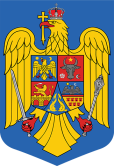 JUDEȚUL TELEORMANPRIMĂRIA COMUNEI BRÂNCENIREGISTRATURĂ GENERALĂ:NR .......................... / DATA .....................................C E R E R EPENTRU SCUTIRE DE IMPOZITDOMNULE PRIMAR,Subsemnatul/a ……………………………..…..……………………… domiciliat/ă în Brânceni, str. …………………………..…………………, nr……….., bl……….., ap………, jud. Teleorman,  posesor al CI/BI/Pașaport, seria ……, nr. ……..………….., eliberat la data de	,de ……………………, CNP……………………….…....................,tel./fax.	,e-mail	……..….………………….………,reprezentat/ă	prin	împuternicit	……………………………………………, cu domiciliul în loc. ………….…………….., județ/sector	,str. …………………………………., nr. ……, sc. ….., ap	, identificat prin BI/CI/CIP/Pașaportseria ……., nr. ………………, CIF/NIF/CNP	, vă rog să aprobațiscutirea de impozit/taxă pe ………………….…………………………, deoarece mă încadrez la categoria specială de persoane …………………….……..................., conform actului nr.………………………, din data ………...………, eliberat de ……………………………, având valabilitatea de…………………..…Menționez că dețin calitatea de proprietar (unic/în devălmășie/în indiviziune) împreună cu	, conform actului de dobândire nr.……............... din data………………………..La prezenta cerere anexez documentele:………………………………………………………………………………………………………………………………………………………………………………………………………………………………………………………………………………………………………………………………………………………………………………………………………………………………………………………………………………………………………………………………………………………………………………………Data completării ………………..……	Semnătura…………….…………..Am luat la cunoștință faptul că datele mele cu caracter personal sunt prelucrate pentru îndeplinirea obligațiilor legale privind legislația fiscală, conform articolului 6 alin. 1 litera c) și e) din Regulamentul (UE) 2016/679 al Parlamentului European și al Consiliului din 27 aprilie 2016.Nume.......................................................Semnătură...............................................